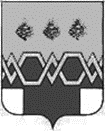 ДУМАМ А К С А Т И Х И Н С К О Г ОМ У Н И Ц И П А Л Ь Н О Г О  О К Р У Г АТ В Е Р С К О Й  О Б Л А С Т ИР Е Ш Е Н И ЕОт 20.01.2023 года                                                                                                                № 87О реорганизации администрации Максатихинского муниципального округа Тверской областиВ соответствии с Гражданским кодексом Российской Федерации, Федеральным законом от 06.10.2003 № 131-ФЗ «Об общих принципах организации местного самоуправления в Российской Федерации», законом Тверской области от 07.04.2022 №11-ЗО «О  преобразовании муниципальных образований, входящих в состав территории муниципального образования Тверской области Максатихинский муниципальный район, путем объединения поселений и создании вновь образованного муниципального образования с наделением его статусом муниципального округа и внесении изменений в отдельные законы Тверской области»,ДУМА МАКСАТИХИНСКОГОМУНИЦИПАЛЬНОГО ОКРУГА РЕШИЛА:1. Реорганизовать администрацию Максатихинского муниципального округа Тверской области (ИНН 6932001025, ОГРН 1026901948248) путем присоединения к ней:муниципального учреждения администрация Рыбинского сельского поселения Максатихинского района Тверской области (ИНН 6932005510, ОГРН 1056904022273);муниципального учреждения администрация Зареченского сельского поселения Максатихинского района Тверской области (ИНН 6932005460, ОГРН 1056904018973);муниципального учреждения администрация Малышевского сельского поселения Максатихинского района Тверской области (ИНН 6932005492, ОГРН 1056904021460).2. При присоединении муниципального учреждения администрация Рыбинского сельского поселения Максатихинского района Тверской области, муниципального учреждения администрация Зареченского сельского поселения Максатихинского района Тверской области, муниципального учреждения администрация Малышевского сельского поселения Максатихинского района Тверской области к администрации Максатихинского муниципального округа Тверской области к последней переходят все права и обязанности присоединенных юридических лиц.3. Администрации Максатихинского муниципального округа Тверской области в течение трех рабочих дней после даты принятия настоящего решения уведомить в письменной форме уполномоченный государственный орган, осуществляющий государственную регистрацию юридических лиц, о начале процедуры реорганизации юридических лиц, указанных в пункте 1 настоящего решения, с указанием формы реорганизации.Поручить Начальнику Управления по работе с сельскими территориями администрации Максатихинского муниципального округа Тверской области Гусарову Евгению Владимировну выступить заявителем при государственной регистрации реорганизации реорганизуемых юридических лиц, при подписании заявлений о внесении записи о прекращении деятельности, соответствующих присоединенных юридических лиц.4. Администрации Максатихинского муниципального округа Тверской области после внесения в единый государственный реестр юридических лиц записи о начале процедуры реорганизации дважды с периодичностью один раз в месяц опубликовать от имени всех участвующих в реорганизации юридических лиц в средствах массовой информации, в которых опубликовываются данные о государственной регистрации юридических лиц, уведомление о реорганизации. Поручить Начальнику Управления по работе с сельскими территориями администрации Максатихинского муниципального округа Тверской области Гусарову Евгению Владимировну на совершение действий, указанных в настоящем пункте.5. Настоящее решение вступает в силу со дня его принятия, подлежит официальному опубликованию в газете «Вести Максатихи» и размещению на официальном сайте администрации Максатихинского района Тверской области в информационно-телекоммуникационной сети «Интернет».Глава Максатихинского муниципального округа Тверской области                                                                                                       М.В. ХовановЗаместитель Председателя ДумыМаксатихинского муниципального округа                                                                А.В. Ефимов